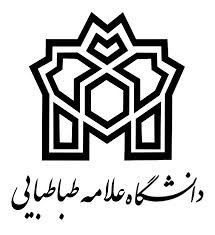 جدول شماره 1 – نحوه محاسبه امتیازات پژوهشی                                                  جدول شماره 2  – نحوه محاسبه امتیازات آموزشی                                                    جدول شماره 3 – نحوه محاسبه امتیازات مصاحبه جدول شماره 4- همترازی نمرات آزمون های ملی و بین المللی زبان انگلیسی                                                                                                                      معاونت آموزشی دانشگاه                                                                                                                                  گروه استعدادهای درخشانردیفنوع فعالیتحداقل امتیازحداکثر امتیازنحوه ارزیابی ( طبق نظر کمیته مصاحبه کننده )امتیاز مکتسبه1مقالات علمی– پژوهشی (داخلی و خارجی) مرتبط با پایان نامهگواهی ثبت اختراع مود تایید سازمان   پژوهش های علمی و صنعتی ایران1-3- برگزیدگی در جشنواره های علمی معتبر بین المللی( خوارزمی –فارابی –رازی و ا بن سینا )7 امتیاز40  امتیاز-هر مقاله تا 7 امتیاز -گواهی ثبت اختراع بین المللی تا 7 و داخلی تا 5 امتیاز -برگزیدگی داخلی تا 3 و بین المللی تا 7 امتیاز2مقالات علمی – ترویجی  مرتبط با پایان نامه-6 امتیازهر مقاله تا 3 امتیاز 3مقالات چاپ شده در کنفرانس های معتبر (داخلی و خارجی)-4 امتیازهر مقاله خارجی  تا 2 و هر مقاله داخلی 1 امتیاز4تالیف یا ترجمه کتاب مرتبط با رشته تحصیلی-4 امتیاز-5کیفیت پایان نامه کارشناسی ارشد-4 امتیازعالی تا 4 و بسیار خوب تا 2 امتیازحداقل و حداکثر امتیاز قابل محاسبه740-ردیفنوع فعالیتحداکثر امتیازنحوه ارزیابی ( طبق نظر کمیته مصاحبه کننده )امتیاز مکتسبه6میانگین کل و کیفیت دانشگاه محل تحصیل دوره کارشناسی ( پیوسته و نا پیوسته )6 امتیازطبق نظر کمیته علمی منتخب گروه آموزشی7میانگین کل و کیفیت دانشگاه محل تحصیل دوره کارشناسی ارشد نا پیوسته ( بدون احتساب نمره پایان نامه )5 امتیازطبق نظر کمیته علمی منتخب گروه آموزشی8طول مدت تحصیل در دوره کارشناسی3 امتیازبیش از 8 نیمسال کارشناسی پیوسته و بیش از 4 نیمسال کارشناسی نا پیوسته امتیازی ندارد .9طول مدت تحصیل در دوره کارشناسی ارشد نا پیوسته3 امتیازبیش از 5 نیمسال امتیازی ندارد10برگزیدگان المپیادهای علمی دانشجویی5 امتیازرتبه 1 تا 3 ، 5 امتیاز – رتبه 4 تا 6 ، 4 امتیاز – رتبه 7 تا 9 ، 3 امتیاز ، رتبه 10 تا 12 ، 2 امتیاز و رتبه 13 تا 15 ، 1 امتیاز11داشتن مدرک زبان معتبر8 امتیازطبق جدول شماره 4جمع30ردیفشاخص ارزیابیحداکثر امتیازامتیازت مکتسبه طبق نظر کمیته مصاحبه کننده12تسلط در تجزیه و تحلیل مسائل علمی و پاسخگویی به سوالات3 امتیاز13وسعت نظر ، نو آوری و کار آفرینی3 امتیاز14شخصیت ، متانت و نحوه تعامل3 امتیاز15نگرش و اطلاعات فناورا نه مرتبط  با رشته تحصیلی3 امتیاز16توانایی فن بیان و انتقال مطالب3 امتیاز17همراستایی زمینه پژوهشی داوطلب با اولویت های علمی اعضای گروه15 امتیازجمع30MSRT (MCHE)IELTSEquivalentTOEFLIBTTOEFLComputerTOEFL  PAPER+TOLIMOحداکثر امتیاز100-909-7120-96300-250680-600889-859/6-5/695-86249-232599-575784-804/6-685-76231-213574-550679-759/5-5/575-66212-196549-525574-704/5-565-56195-173524-500469-659/4-5/455-46172-152499-475364-604/4-445-36151-133474-450259-509/3-5/335-29132-113449-4251